Publicado en Madrid el 09/04/2024 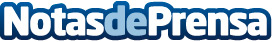 BIM renueva el Hospital 12 de Octubre de MadridLa tecnología Building Information Modeling está detrás del proyecto de las nuevas instalaciones, que suman 754 habitaciones, 41 quirófanos y 109 puestos de UCIDatos de contacto:Paula Etxeberria Cayuelafreelance649718824Nota de prensa publicada en: https://www.notasdeprensa.es/bim-renueva-el-hospital-12-de-octubre-de-madrid_1 Categorias: Nacional Madrid Software Innovación Tecnológica Servicios médicos Construcción y Materiales Arquitectura http://www.notasdeprensa.es